PAUTADécima Primeira Sessão Ordinária do dia 10 de julho de 2023 Dezenove horasPRESIDENTE: Considerando a existência de quórum necessário, dou por aberta a presente Sessão Ordinária. 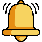 Abrindo os trabalhos da noite, peço a Diretora da Casa Legislativa que faça a Leitura do Oficio de Convocação e Aceitação do Sra. Clarice Vizioli.Peço a Sra. Clarice Vizioli que preste o seu Compromisso.(Clarice lê o juramento)Prestado o Compromisso pela nobre vereadora, nas atribuições a mim cabíveis como Presidente desta casa legislativa, Declaro a Sra. Clarice Vizioli empossada.Prosseguindo com os trabalhos, coloco a Ata nº 010/2023 em discussão.- Não havendo manifestações coloco a Ata em votação.* Os contrários que se manifestem e os favoráveis permaneçam como estão.- APROVADO POR TODOS  ou  Aprovado pela maioria. Peço a Diretora da Casa Legislativa que faça a Leitura do Projeto de Lei nº 021/2023:- Coloco o Projeto em discussão;- Não havendo manifestações coloco o Projeto em votação:* Os contrários que se manifestem e os favoráveis permaneçam como estão.- APROVADO POR TODOS   OU   Aprovado pela maioria.Peço a Diretora da Casa Legislativa que faça a Leitura do Projeto de Lei nº 022/2023:- Coloco o Projeto em discussão;- Não havendo manifestações coloco o Projeto em votação:* Os contrários que se manifestem e os favoráveis permaneçam como estão.- APROVADO POR TODOS   OU   Aprovado pela maioria.Peço a Diretora da Casa Legislativa que faça a Leitura do Projeto de Lei nº 023/2023:- Coloco o Projeto em discussão;- Não havendo manifestações coloco o Projeto em votação:* Os contrários que se manifestem e os favoráveis permaneçam como estão.- APROVADO POR TODOS   OU   Aprovado pela maioria.Peço a Diretora da Casa Legislativa que faça a Leitura do Projeto de Lei nº 024/2023:- Coloco o Projeto em discussão;- Não havendo manifestações coloco o Projeto em votação:* Os contrários que se manifestem e os favoráveis permaneçam como estão.- APROVADO POR TODOS   OU   Aprovado pela maioria.Peço a Diretora da Casa Legislativa que faça a Leitura do Projeto de Decreto Legislativo nº 001/2023:- Coloco o Projeto em discussão;- Não havendo manifestações coloco o Projeto em votação:* Os contrários que se manifestem e os favoráveis permaneçam como estão.- APROVADO POR TODOS    OU    Aprovado pela Maioria.Peço a Diretora da Casa Legislativa que faça a Leitura do Pedido de Providência 006/2023, apresentado pela Sra. Vereadora Simara Tibola. Deixo a palavra à disposição para quem queira prestar justificativas pessoais e ou esclarecimentos.Sem mais manifestações dos vereadores, aproveito o momento para CONVIDAR todos os vereadores a participarem, como Avaliadores Populares, da DEGUSTAÇÃO dos vinhos que farão parte da Mostra de Vinhos Artesanais de Vanini, que acontecerá nesta quarta-feira, dia 12 de julho, as 14:30hs nas dependências desta Casa Legislativa. O evento oficial de apresentação dos vencedores, com jantar e baile, acontecerá no próximo sábado, dia 15/07, na Comunidade de São João. Ainda, aproveitando, estendo o convite para o Encontro Das Câmaras Municipais de Vereadores da Região da Produção, que acontecerá nesta Casa Legislativa, no dia 20/07, as 19hs, sendo servido um jantar após o evento. Nada mais a tratar declaro encerrada a presente Sessão Ordinária. Convido a todos para participarem da próxima Sessão Ordinária a se realizar no dia 24 de julho, às 19hs.  BOA NOITE A TODOS  